18. SVIBANJ, PONEDJELJAKDobro jutro, dobar dan! Novi, 10. tjedan nastave je pred tobom. S osmijehom zakorači u nova znanja i zadatke! Vjerujem u tebe, jer ti to možeš!  Tvoja učiteljica Nada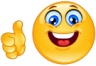 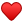 1. Matematika – Zbrajanje ( 7 + 5 ) – učenje novog gradiva1. Na početku riješi zadatak ZNAM u svoju bilježnicu. Pomagač će ti provjeriti točnost rezultata.ZNAM:5 = 2 +                  7 + 3 =                  10 + 2 = 9 = 4 +                   6 + 4 =                 10 + 5 =  Danas ćeš naučiti zbrojiti dva jednoznamenkasta broja  čiji je zbroj veći od 10.2. Na e- sferi https://www.e-sfera.hr/dodatni-digitalni-sadrzaji/b644c5d3-816b-4fcd-b723-2ac2771035fc/    pogledaj u  E – UČIONICI prezentaciju Zbrajanje 7 + 5.Obavezno  pogledaj  VIDEOLEKCIJU za zbrajanje  7 + 5. Budi pažljiv/pažljiva  kad slušaš  video. Ako je potrebno, možeš  ga poslušati i nekoliko puta. Video se nalazi na poveznici: https://www.youtube.com/watch?v=3OwZXWc0J50&feature=youtu.be&fbclid=IwAR3aq6uxEFZdhlV-bHybgKBc_6-_r8K9VVrhfG3VsWhDZXd97QQgnvGRZAMNadam se da ti je video pomogao da shvatiš način računanja ovakvih zadataka.3. U BILJEŽNICU PREPIŠI S PLOČE I RIJEŠI.           ZBRAJANJE   7 + 51.                        	      7 +  5  =  7 + 3  + 2                                6 + 9 = 6 + 4 + 5              =   10 + 2                                             = 10 + 5             = 12                                                      = 15   7 + 5 = 12                                            6 + 9 = 15 8 + 4 =  8 + 2 + 2                                4 + 7 = 4 + 6 + 1          = 10 + 2                                            = 10 +  1                                        = 12                                                  = 11                                             8 + 4 = 12                                         4 + 7 = 112.  ZBROJI.    7 + 6 =  7 +       + 3                        8  + 6 = 8 +        + 4              5 + 9 = 5 +        + 4                   = 10   + 	                  =            +                              =           +                     = 	      =                                             =             7 + 6 = 	          8 + 6 =                                  5 + 9 =  DZ: ZZ , str. 1112. TZK – Nakon jutarnjeg razgibavanja uz  TV i  učitelja Darija, vježbaj još i ovo: 1. Napravi tri kruga oko stola.  1. krug: hodanje  2. krug: lagano trčanje  3. krug: poskoci2. Sada sva tri kruga s vježbama ponovi na drugu stranu oko stola.3. Oponašaj hod medvjeda na četiri noge unaprijed i unatrag. Ponovi 5 puta.3. Hrvatski jezik – Knerdo, Dubravka Ugrešić1. Znaš što je sve potrebno činiti da bi sačuvao/la  svoje zdravlje. Za zdravlje je između ostalog jako važno brinuti o osobnoj čistoći, čistoći odjeće koju odijevaš, jer u prljavštvini se krije jedan DUH    BUUU!!! Sad si se možda uplašio/uplašila, a možda si odmah rekao/la da duhovi ne postoje. U pravu si, ne postoje, odnosno postoje samo u pričama. Danas ćeš slušati i  čitati priču o jednom neobičnom kućnom duhu, Knerdu. Tko zna, možda doznaš da  taj duh živi  i u tvojoj kući? 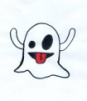 2. Pažljivo poslušaj zvučni zapis priče Knerdo, Dubravke Ugrešić na poveznici https://www.e-sfera.hr/dodatni-digitalni-sadrzaji/e0858bf0-1ec8-4b14-a59a-77dd13f10dcd/ ili čitanje odraslog pomagača. 3. Vjerujem da te priča o Knerdi iznenadila,  možda čak i nasmijala, ali nikako uplašila. Na istoj poveznici otvori Zabavni kutak i odigraj KVIZ i provjeri  koliko si pažljivo slušao/la priču o Knerdi. Ako tvoji odgovori u kvizu nisu bili posve točni, ne brini, ponovi kviz nakon što dobro pročitaš priču.4. Pronađi priču na 134. str. početnice i pročitaj je 2 – 3 puta.5. Riješi zadatke ispod priče, KORAK  po  KORAK.Reci: Kako se možeš riješiti Knerde, kućnog duha koji voli prljavo rublje?	U pisanku napiši:DUBRAVKA UGREŠIĆ:                KNERDOKNERDO  JE  KUĆNI  DUH  KOJI   ŽIVI  U   PRLJAVOM  RUBLJU.Odgovori: KAKO SE  MOŽEMO RIJEŠITI  KNERDE?DZ: Nauči lijepo, izražajno čitati priču Knerdo.4. Vjeronauk – riješi zadatke koje zadaje vjeroučiteljica 